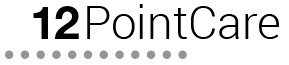 Please return booking form, via email, to hayley.marshall12@nhs.netSurname:First Name:	Title:(by which you like to be known)Correspondence Address(please include your postcode)Telephone No.E-mail Address GP Practice: Is your Practice already a Training Practice:Special Dietary/Access Requirements: